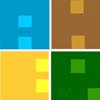 ALANYA HAMDULLAH EMİN PAŞA ÜNİVERSİTESİ GENEL SEKRETERLİK MAKAMINAÜniversiteniz ………………………….. bölümü  ……………………… ünvanı ile göreve başlatılabilmem için gerekli evrak ekte sunulmuştur. Sunduğum evrakın aslına uygun olduğunu aksi halde doğacak zarardan sorumlu olduğumu kabul ve beyan ederim. Ad / Soyad : İmza : Tarih : İŞE GİRİŞ GEREKLİ EVRAK LİSTESİNüfus cüzdanı fotokopisiÖzgeçmişDiploma Fotokopisi Adli sicil kaydıPersonel Bilgi Formu (https://3fcampus.alanyahep.edu.tr/uploads/cms/hr.ahep/6160.pdf)İkametgah belgesi 2 Adet FotoğrafMaaş hesabı için Vakıfbank(Alanya Şubesi) başvuru yapılması gerekmektedir. 